申込方法　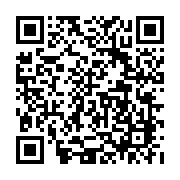 佐賀県地球温暖化防止活動推進センターHPの申込フォームにてお申し込みください。（URL：https://ondanka-boushi.net/zeh-coolchoice）※FAX、メールまたは電話でもお申し込みいただけます。FAX：0952-37-9445　メール：info@ondanka-boushi.net　電話：0952-37-9192申込用紙本セミナーのお申し込みに伴う氏名等の個人情報は、本セミナーに関するご案内に限定し、適切に管理いたします。【　令和2年3月13日（金）〆切　】【お問い合わせ先】佐賀県地球温暖化防止活動推進センター 担当：松尾住所：佐賀市鍋島町大字八戸溝1307-10　電話：0952-37-9192　フリガナ貴社名貴社ご住所〒ご連絡先TELご所属団体□佐賀県建築士事務所協会　　□佐賀県建設業協会　□佐賀県建設技術支援機構　　□佐賀県建築士会　□JBN連携団体会員　　□ＳＡＧＡ健康・省エネ住宅推進協議会□その他（　　　　　　　　　　　　　　　　　　　　　　　　）フリガナお名前姓名ご役職フリガナお名前姓名ご役職フリガナお名前姓名ご役職